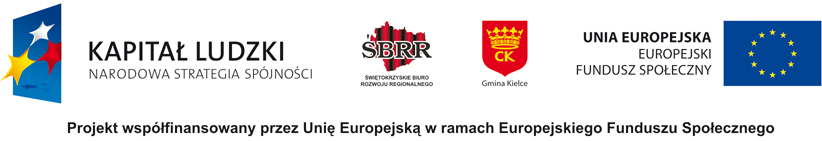 								                 Załącznik nr 1 do zaproszeniaOFERTA  na wykonanie zadania inwestycyjnego pn.: „Budowa placu zabaw przy Przedszkolu Samorządowym nr 19 
z Oddziałami Integracyjnymi  Oś. Na Stoku 98 w ramach projektu „Każdy ma prawo do swego miejsca 
w społeczeństwie – nowe oddziały integracyjne w przedszkolach dla dzieci z Gminy Kielce”, które zrealizowane zostanie w ramach Projektu pt.:  „Każdy ma prawo do swego miejsca w społeczeństwie – nowe oddziały integracyjne w przedszkolach dla dzieci z Gminy Kielce”numer wniosku o dofinansowanie: WND-POKL.09.01.01-26-044/13Projekt jest współfinansowany ze środków Europejskiego Funduszu Społecznego w ramach:Priorytet IX:	Rozwój wykształcenia i kompetencji w regionach.Działanie 9.1: Wyrównywanie szans edukacyjnych i zapewnienie wysokiej jakości usług edukacyjnych świadczonych w systemie oświaty. Poddziałanie 9.1.1: Zmniejszanie nierówności w stopniu upowszechniania edukacji przedszkolnej. Ja / My niżej podpisani  ..................................................................................................................................................................(imię i nazwisko)działając  w  imieniu  Wykonawcy* :..................................................................................................................................................................(nazwa /firma  i dokładny adres Wykonawcy)*w przypadku składania oferty wspólnej - należy podać wszystkich Wykonawców wspólnie ubiegających się o udzielenie zamówienia Oświadczam/y, że oferujemy wykonanie całości przedmiotu zamówienia w zakresie objętym zaproszeniem do złożenia ofert wraz z załącznikami za cenę ryczałtową brutto (łącznie z podatkiem VAT)   ………………..…………………………………. zł (słownie złotych: ................................................................................................................................................)Jednocześnie oświadczam/y że:spełniam/y warunki udziału w powyższym postępowaniu,uważam/y się za związanych niniejszą ofertą przez okres 30 dni od upływu terminu  składania ofert,zapoznałem/liśmy się z warunkami zaproszenia i przyjmuję/emy  je bez zastrzeżeń,wzór umowy (załącznik nr 2 do zaproszenia) został przeze mnie/przez nas zaakceptowany i zobowiązuję/emy się w przypadku wyboru naszej oferty do zawarcia umowy na wymienionych w niej warunkach, w miejscu i terminie wyznaczonym przez Zamawiającego.** podpisem jest: złożony własnoręcznie znak, z którego można odczytać imię i nazwisko podpisującego, a jeżeli własnoręczny znak jest nieczytelny lub nie zawiera imienia i nazwiska to musi być on uzupełniony napisem (np. w formie odcisku stempla), z którego można odczytać imię i nazwisko podpisującego).....................................................................................................................................................................................Miejscowość, datapodpis/y osoby/osób upoważnionej/ychdo reprezentowania Wykonawcy **